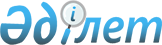 О внесении изменений в приказ исполняющего обязанности Министра по инвестициям и развитию Республики Казахстан от 25 мая 2018 года № 393 "Об утверждении Правил ведения единого кадастра государственного фонда недр и Правил предоставления информации по государственному учету запасов полезных ископаемых государственным органам"Приказ Министра индустрии и инфраструктурного развития Республики Казахстан от 15 июня 2023 года № 446. Зарегистрирован в Министерстве юстиции Республики Казахстан 16 июня 2023 года № 32828
      ПРИКАЗЫВАЮ:
      1. Внести в приказ исполняющего обязанности Министра по инвестициям и развитию Республики Казахстан от 25 мая 2018 года № 393 "Об утверждении Правил ведения единого кадастра государственного фонда недр и Правил предоставления информации по государственному учету запасов полезных ископаемых государственным органам" (зарегистрирован в Реестре государственной регистрации нормативных правовых актов за № 17053) следующие изменения:
      в Правилах ведения единого кадастра государственного фонда недр, утвержденных указанным приказом:
      пункт 1 изложить в следующей редакции:
      "1. Настоящие Правила ведения единого кадастра государственного фонда недр (далее – Правила) разработаны в соответствии с пунктом 7 статьи 72 Кодекса Республики Казахстан "О недрах и недропользовании" (далее – Кодекс) и определяют порядок ведения единого кадастра государственного фонда недр (далее – единый кадастр).";
      пункт 8 изложить в следующей редакции:
      "8. Для учета характерных геологических, горнотехнических, гидрогеологических, экологических параметров недропользователями, независимо от форм собственности и источников финансирования составляются паспорта по формам согласно приложениям 1, 2, 3, 4, 5, 7, 8, 9, 10, 11 к настоящим Правилам на следующие виды объектов:
      1) месторождения с ресурсами и запасами полезных ископаемых, включенные в государственный учет об изменениях в оценке ресурсов и запасов полезных ископаемых;
      2) месторождения, ресурсы и запасы полезных ископаемых которых сняты с государственного учета об изменениях в оценке ресурсов и запасов полезных ископаемых;
      3) геологически и пространственно обособленные участки крупных месторождений;
      4) проявления твердых полезных ископаемых, для которых установлено наличие хотя бы одного тела (залежи) полезных ископаемых;
      5) месторождения всех видов подземных вод, а также выраженные в виде многодебитных родников, месторождения лечебных грязей;
      6) перспективные участки поисковых работ, на которые были представлены права недропользования на геологическое изучение недр и на разведку;
      7) нефте-, газопроявления;
      8) техногенные минеральные образования;
      9) объекты пространства недр.";
      пункт 9 изложить в следующей редакции:
      "9. Паспорта объектов составляются в срок не позднее одного месяца с момента наступления одного из следующих случаев:
      1) обнаружения в результате геологоразведочных работ месторождений проявлений полезных ископаемых;
      2) утверждения или переутверждения запасов полезных ископаемых в государственной комиссии по запасам Республики Казахстан (далее – ГКЗ);
      3) утверждения или переутверждения запасов полезных ископаемых в центральной комиссии по запасам Республики Казахстан;
      4) утверждения или переутверждения запасов полезных ископаемых в государственной комиссии по экспертизе недр Республики Казахстан;
      5) составления отчета компентентного лица по Казахстанскому кодексу публичной отчетности о результатах геологоразведочных работ, минеральных ресурсах и минеральных запасах (далее – KAZRC);
      6) завершения разведочных работ по лицензии на использование пространства недр;
      7) ежегодно, в случаях складирования отходов при разработке месторождений, обогащения полезных ископаемых и металлургического передела минерального сырья.";
      пункт 13 изложить в следующей редакции:
      "13. В случае выявления в результате геологоразведочных работ на участке недр проявлений подземных вод недропользователями, независимо от форм собственности и источников финансирования работ, составляются учетные карточки по формам согласно приложениям 12, 13, 14 к настоящим Правилам.";
      пункт 14 изложить в следующей редакции:
      "14. В случае выявления в результате геологоразведочных работ на участке недр ореолов рассеяния геохимических элементов, геофизических аномалий, геофизических структур, составляются учетные листки по форме согласно приложению 15 к настоящим Правилам и список геофизических (геохимических) аномалий (структур), рекомендованных для проверки, по форме согласно приложению 16 к настоящим Правилам.";
      пункт 22 изложить в следующей редакции:
      "22. Не подтверждение ресурсов и (или) балансовых запасов полезных ископаемых в процессе дальнейших геологоразведочных работ, либо эксплуатации, в пределах двадцати пяти процентов от запасов промышленных категорий, оформляется недропользователем самостоятельно, а в случае неподтверждения ресурсов и (или) запасов со знаком минус, превышающем двадцати пяти процентов от запасов промышленных категорий, внесение поправок в государственный учет запасов допускается при наличии заключения государственной экспертизы о рентабельности разработки разведанных запасов полезных ископаемых или отчета компетентного лица, подготовленного в соответствии с KAZRC.
      Списание запасов полезных ископаемых, утративших промышленное значение, нецелесообразных к отработке по технико-экономическим или горнотехническим причинам, превышающих нормативные погрешности не подтверждения при последующих геологоразведочных работах и отработке, осуществляется на основании государственной экспертизы недр или отчета компетентного лица, подготовленного в соответствии с KAZRC.
      При ликвидации или консервации месторождения списание отработанных запасов полезных ископаемых или перевод их в группу нерентабельных запасов, использование которых экономически нецелесообразно или технически и технологически невозможно, но которые могут быть в дальнейшем переведены в рентабельные запасы, осуществляется на основании государственной экспертизы недр или отчета компетентного лица, подготовленного в соответствии с KAZRC.".
      2. Комитету геологии Министерства индустрии и инфраструктурного развития Республики Казахстан в установленном законодательством Республики Казахстан порядке обеспечить:
      1) государственную регистрацию настоящего приказа в Министерстве юстиции Республики Казахстан;
      2) размещение настоящего приказа на интернет-ресурсе Министерства индустрии и инфраструктурного развития Республики Казахстан;
      3. Контроль за исполнением настоящего приказа возложить на курирующего вице-министра индустрии и инфраструктурного развития Республики Казахстан.
      4. Настоящий приказ вводится в действие по истечении десяти календарных дней после дня его первого официального опубликования.
      "СОГЛАСОВАН"Министерство сельского хозяйстваРеспублики Казахстан
      "СОГЛАСОВАН"Министерство финансовРеспублики Казахстан
      "СОГЛАСОВАН"Министерство национальной экономикиРеспублики Казахстан
      "СОГЛАСОВАН"Министерство энергетикиРеспублики Казахстан
					© 2012. РГП на ПХВ «Институт законодательства и правовой информации Республики Казахстан» Министерства юстиции Республики Казахстан
				
      Министр индустриии инфраструктурного развитияРеспублики Казахстан

М. Карабаев
